ОТЧЁТ О ПРОДЕЛАННОЙ РАБОТЕВО ВТОРОЙ МЛАДШЕЙ ГРУППЕ №2 «ПОЧЕМУЧКИ» (Июль 2022г)Воспитатель: Шикова Н.Е..Марченко О.В.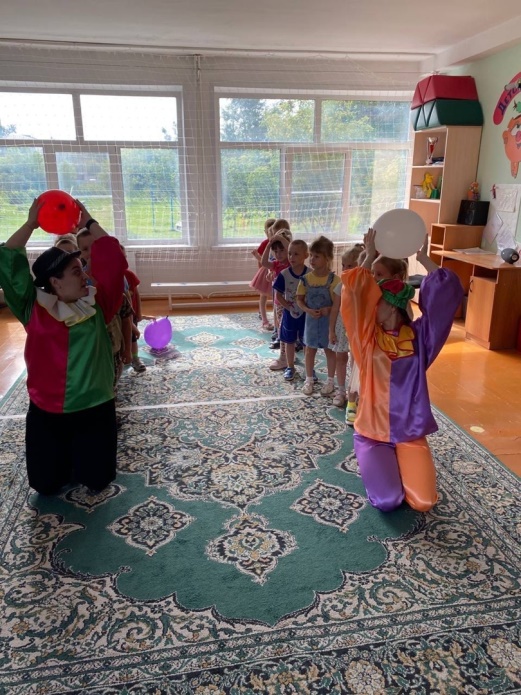 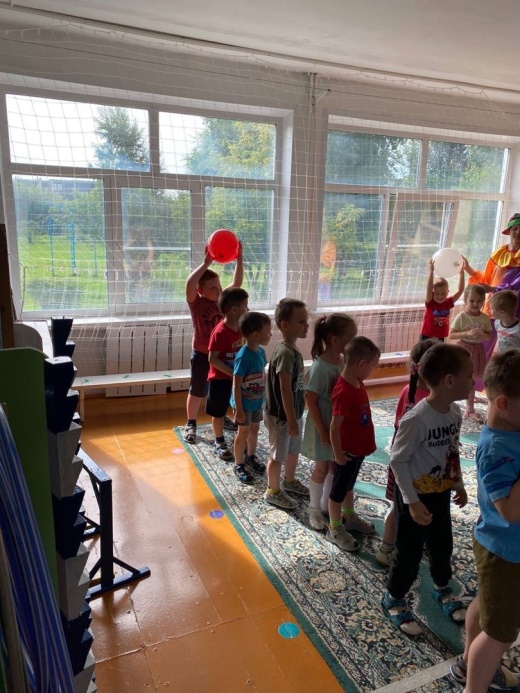 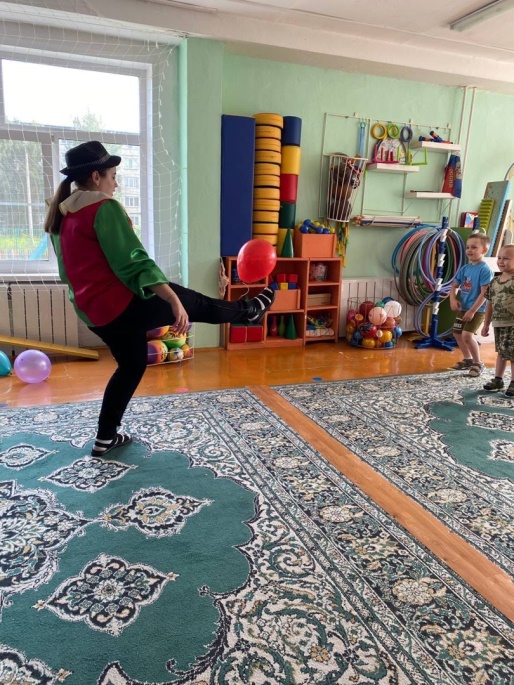 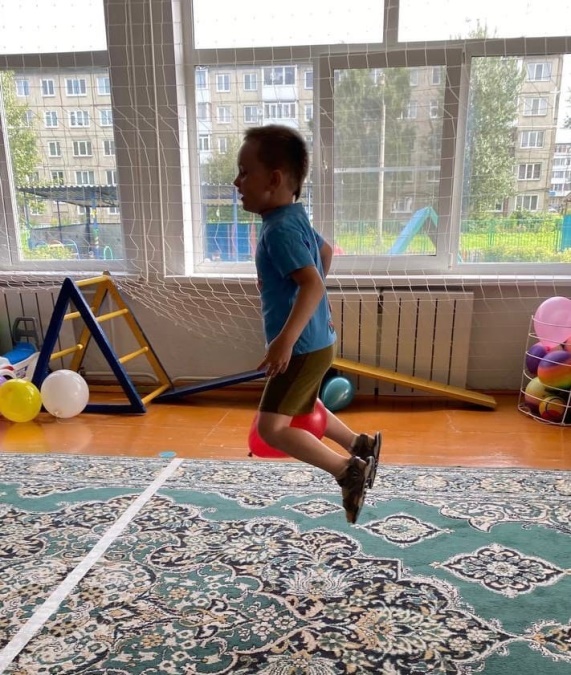 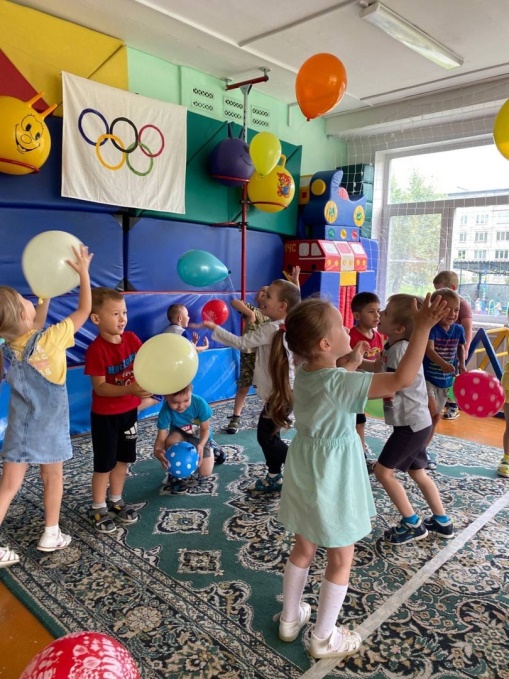 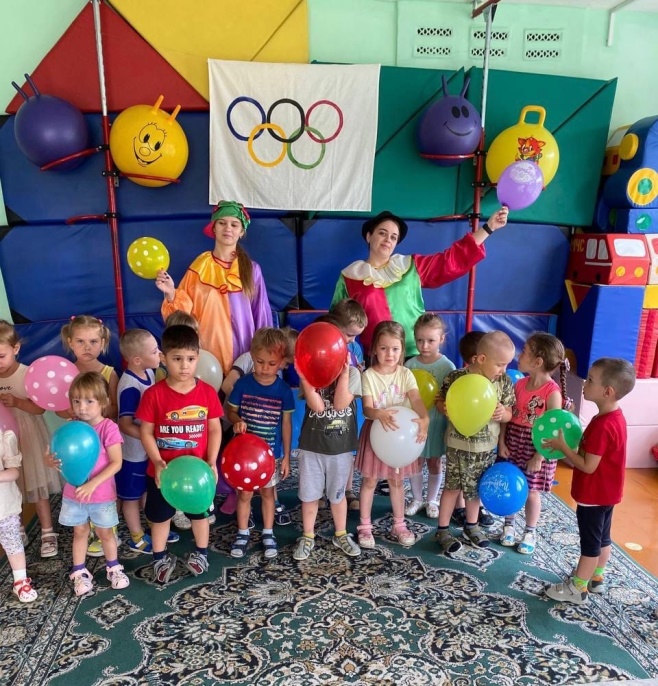 №Название мероприятияДата и место проведения Количество детейКраткое описание1Игровая развлекательная программа «Шарик воздушный, веселый и нужный»27.07.2022г. МБДОУ Д/с №4410К детям в гости пришли клоуны «Плим» и «Плям». Рассказали детям все о воздушных шарах, и предложили с ними поиграть.
Первая эстафета называлась «Передай шарик», дети разделились на две команды, и над головой слегка подбрасывая шарик руками, передавали его в конец команды. Победила команда клоуна «Плим».После была музыкально – танцевальная забава «Танец с воздушным шариком на ноге». Дети с интересом танцевали с шариком на ноге, что бы он ни лопнул. После клоун «Плям» предложил «Шариковую эстафету», детям нужно было пробежать от старта до финиша и обратно с одним шариком, зажатым между ног. Выиграла команда клоуна «Плям».И в конце развлечения, дети украсили свою команду множеством разноцветных воздушных шаров и станцевали с ними танец под музыку.
Детям было интересно, они с удовольствием участвовали в эстафетах.